СОВЕТ  ДЕПУТАТОВДОБРИНСКОГО МУНИЦИПАЛЬНОГО РАЙОНАЛипецкой области23-я сессия VI-го созываРЕШЕНИЕ21.09.2017г.                                     п.Добринка	                                    № 185-рсОб утверждении председателя постоянной комиссии по правовым вопросам, местному самоуправлению и работе с депутатами Совета депутатов Добринского муниципального районаЛипецкой области Российской Федерации шестого созываВ соответствии со  ст. 9 Регламента   Совета депутатов Добринского муниципального района, рассмотрев решение постоянной комиссии по правовым вопросам, местному самоуправлению и работе с депутатами об избрании председателя  постоянной комиссии, Совет депутатов Добринского муниципального района РЕШИЛ: 1. Утвердить председателя постоянной комиссии по правовым вопросам, местному самоуправлению и работе с депутатами Совета депутатов Добринского муниципального района шестого созыва Чижова Николая Викторовича, депутата Совета депутатов Добринского муниципального района от сельского поселения Добринский сельсовет.   2.Настоящее решение вступает в силу со дня его принятия.Председатель Совета депутатовДобринского муниципального района 				       М.Б. Денисов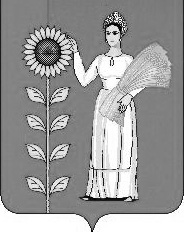 